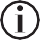 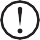  	VÁLASSZON EGY PANASZKEZELÉSI MÓDOT, ANNAK MEGJELÖLÉSÉVEL:	TermékcsereTermékkód:	Megnevezés:	Méret:	Mennyiség: Ár:Pénzvisszafizetés – adásvételi szerződéstől való elállásKelt..... . . ............................................ Dátum..............................	Aláírás .............................................Megrendelés száma:Termékkód:Kézbesítés dátuma:Termékcím:Előnév:Méret:Utónév:Ár:Utca / házszám:Utca / házszám:Irányítószám / Város, község:Irányítószám / Város, község:Telefonszám:Telefonszám: